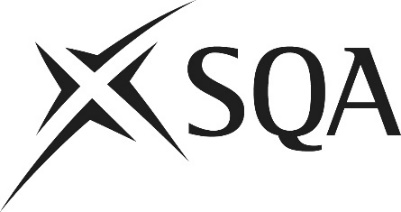 Practical Cookery: sample time planTimeActionsNotes10.00Set oven 170°CPrepare tin for cheesecakeMake cheesecake base, press into tin10.15Grate rind from orange Make cheesecake topping, pour onto baseClean As You Go10.35Cheesecake in oven to bake 10.35amPrepare veg and bacon for soupReserve diced baconCheck weightsCAYG and wash hands10.50Sweat soup veg and bacon for 5 minsAdd remaining ingredients, boil, then simmer for 20 mins (simmering from 11.00am)11.00Prepare all veg for curryCheck weightsCAYG11.20Test soup for readiness — turn off heat if readyPrepare cream and chill until neededSegment orange and reserveWash dishes11.35Check cheesecake, remove from oven if ready, leave to coolPrepare bread for croutonsSwitch off ovenCAYG11.45Fry curry spices as per recipe (1 min + 1 min)Add red pepper, carrot, potato and stock, bring to boil and simmer 10 mins (from 11.50am)11.50Boil water for rice Puree soup and reheatDry fry diced bacon, then fry croutons Heat serving bowl for soup and dish for curry12.00Check soup for consistency and seasoningServe soup and croutons, garnish with bacon Wash dishes12.05Add remaining curry ingredients and simmer for 10 mins Cook rice12.15Check consistency and seasoning of curry, adjust if required Test rice — drain if ready, taste and seasonServe curry and rice — garnish with chopped coriander12.20Remove cheesecake from tin. Portion and decorate with cream and orange segments12.25Serve cheesecake on room temperature plateCAYG12.30End of assessment